Date: Feb. 9, 2012REPORT OF THE WRC-12 AGENDA ITEM COORDINATOR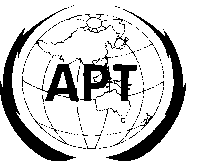 ASIA-PACIFIC TELECOMMUNITYAPT Coordination Meetings During RA-12 and WRC-12APT Coordination Meetings During RA-12 and WRC-12Agenda Item No.:Name of the Coordinator ( with Email): GAO Xiaoyang (gaoxiaoyang@chinasatcom.com)Issues:7	to consider possible changes in response to Resolution 86 (Rev. Marrakesh, 2002) of the Plenipotentiary Conference: “Advance publication, coordination, notification and recording procedures for frequency assignments pertaining to satellite networks”, in accordance with Resolution 86(Rev.WRC-07);APT Proposals:Under the AI7, there are APT Common Proposals on the issues 4C and 4D. No Common Proposals were agreed on the Issues 2B, 2C and 4B, noting the Common Proposal on the issue 2A is the potential which is pending the formal update on the Recommendation ITU-R S.1524 before the Conference. So no common Proposal for the Issue 2A in this regard.For the detail, please read the Addendum 28 to the Document 26-EStatus of the APT Proposals:There is no agreement reached so far for the Issues 2A, 2B, 2C, 4B, 4C and 4D. These Issues are also the difficult ones in this Conference. The SWG Chairman planned to complete the SWG work today, so invite all the relevant APT colleagues take part in the discussions in the relevant meetings and express their views.There is proposal from CEPT and is supported by USA on the extension of the current mandatory maximum 0.1 degree orbital tolerance. Some APT members is of the view that:the current RR could treat this issue;it is difficult for any new comer to know exactly this actual application situation, where this application will retain its application priority and shall be treated identically to its notified orbital position. So it is clearly different to the current coordination mechanism, and potential collision may not be decreased but increased; This issue could be treated on a case-by-case basis under the current RR.One APT member supports the proposal.Some APT member is also of the view that new resolution for a new AI for the WRC-15 is also not necessary.  Pay attention on the discussions on other issues, such as the 6 month issue between API and CR/C; and CR/C and Notification where the coordination procedure shall be applied, etc. Issues to be discussed at the Coordination Meeting:See the aboveComments/Remarks by the Coordinator:No specific comments/remarks